Δελτίο ΤύπουΣτη αίθουσα του 3ου ΚΑΠΗ, επί της οδού Τυμφρηστού 58α στη Λαμία θα βρίσκεται το Σάββατο 27 Σεπτεμβρίου και την Κυριακή 28 Σεπτεμβρίου 2014 από τις 9:00 το πρωί μέχρι τις 14:00 το μεσημέρι η Κινητή Παιδιατρική και Οδοντιατρική Μονάδα των Γιατρών του Κόσμου.Η Μονάδα θα παρέχει δωρεάν τις παρακάτω υπηρεσίες:παιδιατρική περίθαλψη, διαγνωστικό έλεγχο, οδοντιατρικό έλεγχο και παρακολούθηση,φαρμακευτική αγωγή με την παροχή βασικών παιδιατρικών φαρμάκων,προληπτική φροντίδα και αγωγή υγείας,εμβολιαστική κάλυψη σε ανασφάλιστα παιδιάH Κινητή Παιδιατρική και Οδοντιατρική Μονάδα που δημιούργησαν οι Γιατροί του Κόσμου προσφέρει από το 2003 τις επιστημονικές της υπηρεσίες σε όσους την έχουν ανάγκη. Έως σήμερα, περισσότερα από 55.000 παιδιά ηλικίας 4-12 ετών, έχουν δεχτεί τη φροντίδα και την περίθαλψη που χρειάζονταν σε 30 νησιά και 45 Νομούς της Ελλάδας. Μέσα από μία σειρά επισκέψεων της Κινητής Παιδιατρικής και Οδοντιατρικής Μονάδας σε ηπειρωτικές και νησιωτικές περιοχές της χώρας οι Γιατροί παρέχουν υπηρεσίες υγείας σε παιδιά που αντιμετωπίζουν δυσκολία πρόσβασης σε αυτές για οικονομικούς ή κοινωνικούς λόγους.Από το Γραφείο Τύπου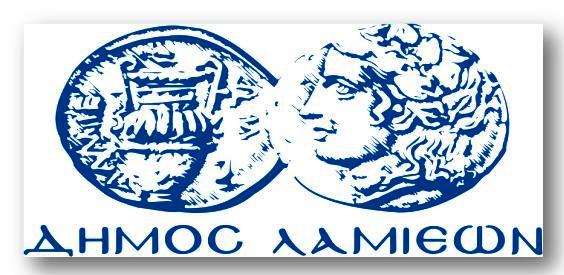 ΠΡΟΣ: ΜΜΕΔΗΜΟΣ ΛΑΜΙΕΩΝΓραφείου Τύπου& ΕπικοινωνίαςΛαμία, 23/9/2014